ASKING QUESTIONS ABOUT PLANTS AND SEEDS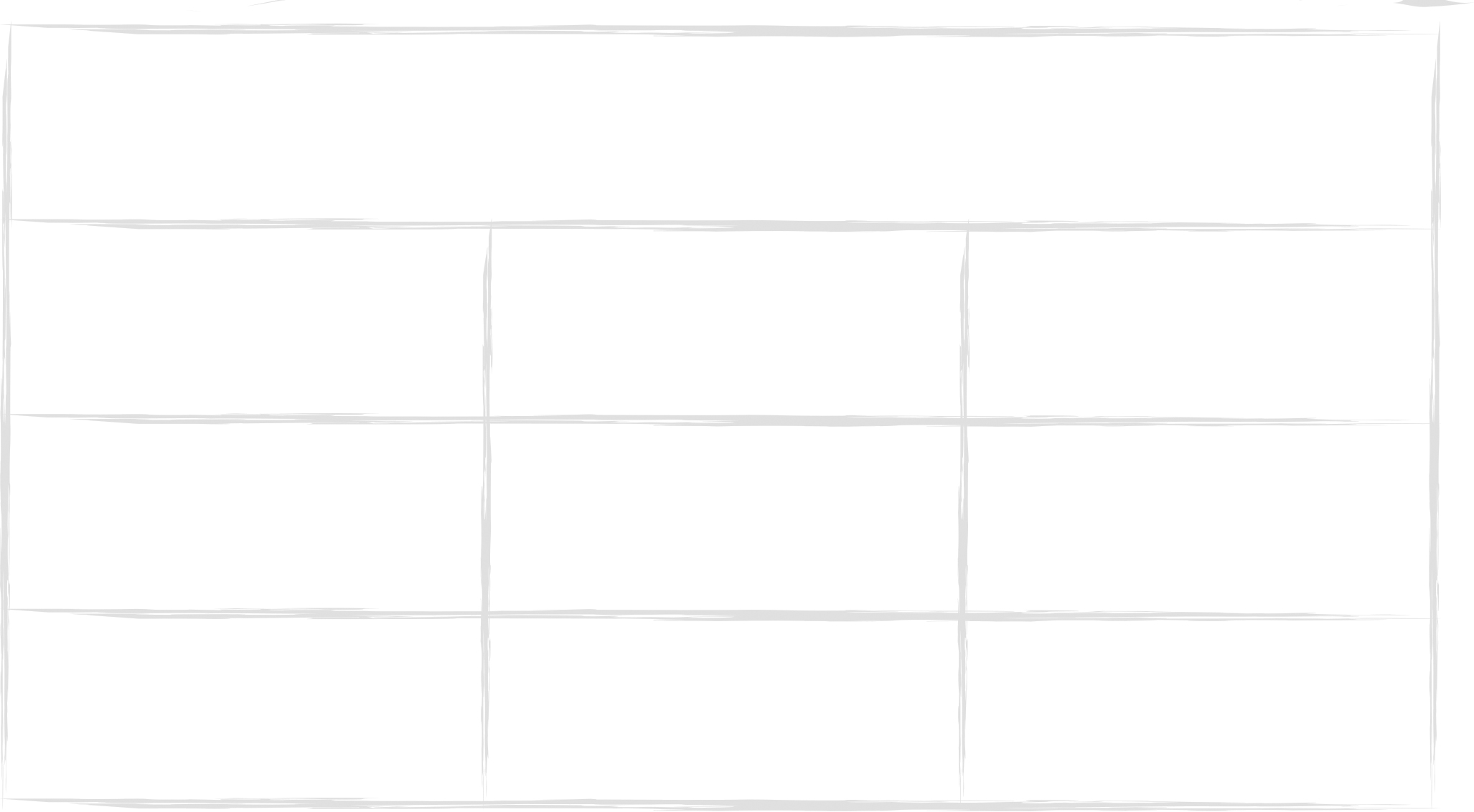 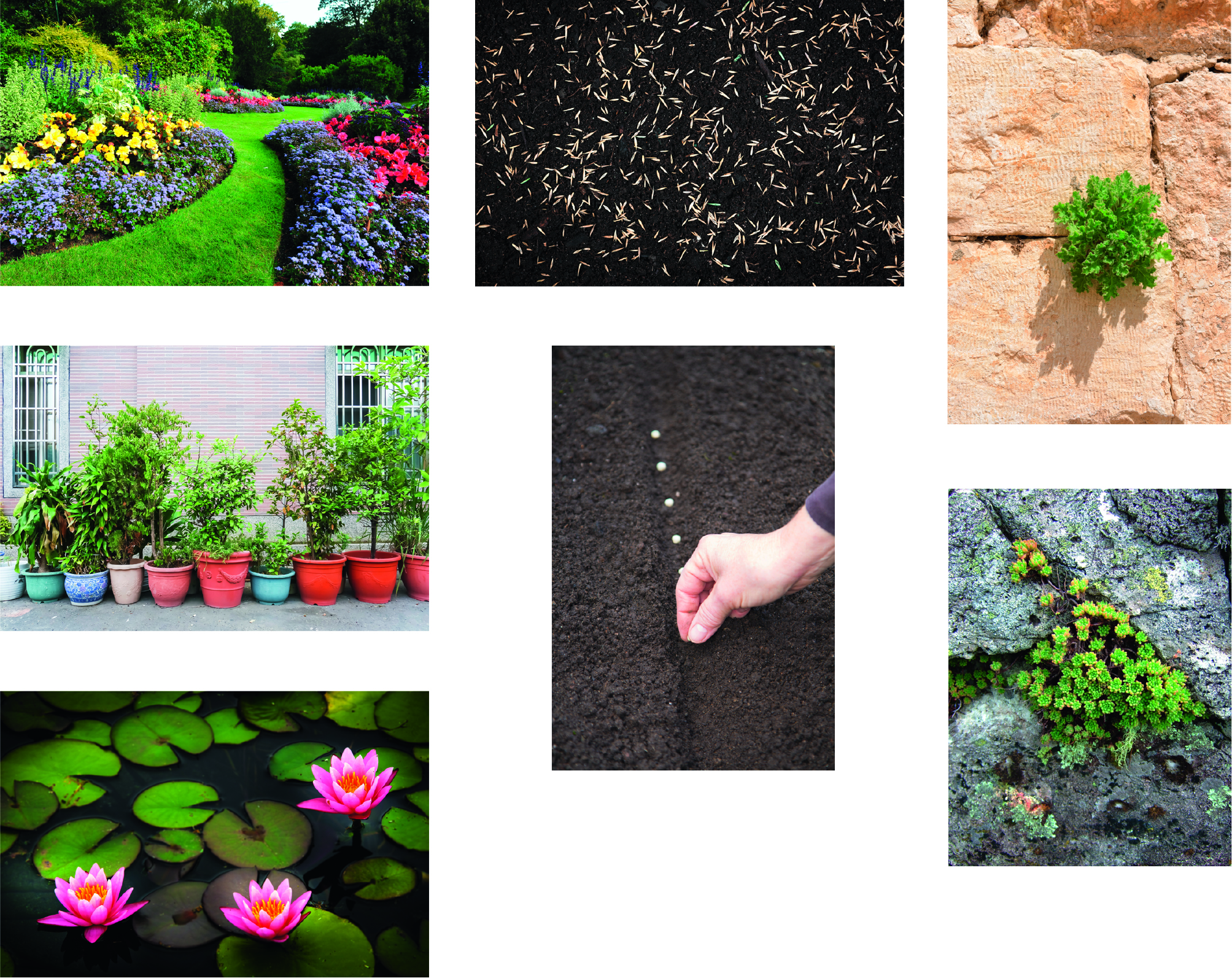 